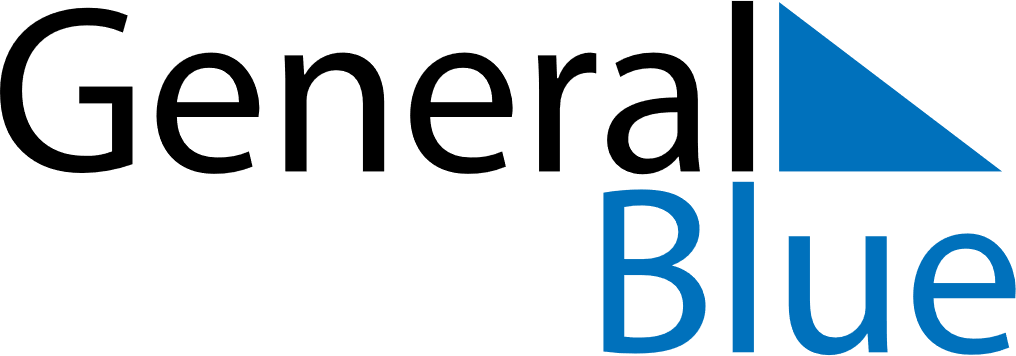 2018 - Q4South Africa 2018 - Q4South Africa 2018 - Q4South Africa 2018 - Q4South Africa 2018 - Q4South Africa 2018 - Q4South Africa OctoberSUNMONTUEWEDTHUFRISATOctober123456October78910111213October14151617181920October21222324252627October28293031OctoberNovemberSUNMONTUEWEDTHUFRISATNovember123November45678910November11121314151617November18192021222324November252627282930NovemberDecemberSUNMONTUEWEDTHUFRISATDecember1December2345678December9101112131415December16171819202122December23242526272829December3031Dec 16: Day of ReconciliationDec 17: Public HolidayDec 25: Christmas DayDec 26: Day of Goodwill